Kursi  „PATS SEV REŽISORS”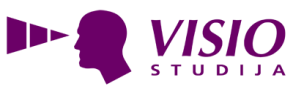 Nodarbība IEVADS: Video standarti un formāti.Izejmateriālu failu formāti.Filmēšanas pamatprincipi.Gaismas, kadrējums, likumi.Nodarbība MONTĀŽA:Praktiskās nodarbības.Montāžas pamatprincipi.Montāžas paņēmieni.Video un Audio montāžas iespējas.Nodarbība EFEKTI:Video un Audio Efekti. Titri un Grafiskie materiāli.Nodarbība EKSPORTS:Attēla korekcijas un skaņas līmeņošana.Gatavā produkta eksports.Mēdiju failu formāti un to pielietojums.Jautājumi un atbildes.www.studijavisio.com                              tālr. 29283478                            Rīga, K.Valdemāra 33-15